       Проект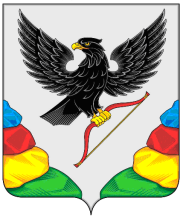 АДМИНИСТРАЦИЯ МУНИЦИПАЛЬНОГО РАЙОНА     «НЕРЧИНСКИЙ РАЙОН» ЗАБАЙКАЛЬСКОГО КРАЯПОСТАНОВЛЕНИЕ     февраля 2022 года                                                         №   г. НерчинскО  внесении  изменений в муниципальную программу «Управление и распоряжение муниципальной собственностью муниципального района «Нерчинский район» на период 2017-2023 годы», утвержденную постановлением администрации муниципального района «Нерчинский район» от 28.11.2016 года №103 (в редакции постановлений администрации муниципального района «Нерчинский район»  от 27.03.2017 года №37, от 21.03.2018 года №48, от 25.03.2019 года № 22, от 23.03.2020 года №7, от 30.10.2020 года №63, от 02.04.2021 года №18)В соответствии со статьей 179 Бюджетного кодекса Российской Федерации, Порядка разработки и корректировки муниципальных программ муниципального района «Нерчинский район», осуществления мониторинга и контроля их реализации, утвержденного постановлением администрации муниципального района «Нерчинский район» от 31.12.2015 года № 127 (в редакции от 22.03.2016 года № 8, от 08.02.2018 года № 27) администрация муниципального района «Нерчинский район» постановляет:1. Внести  изменения в муниципальную программу «Управление и распоряжение муниципальной собственностью муниципального района «Нерчинский район» на период 2017-2023 годы», утвержденную постановлением администрации муниципального района «Нерчинский район» от 28.11.2016 года №103.2. Утвердить изменения в муниципальную программу «Управление и распоряжение муниципальной собственностью муниципального района «Нерчинский район» на период 2017-2023 годы», утвержденную постановлением администрации муниципального района «Нерчинский район» от 28.11.2016 года №103 (прилагается).3. Настоящее  постановление опубликовать в газете «Нерчинская звезда».4. Настоящее постановление вступает в законную силу на следующий день после его подписания.5. Контроль за исполнение настоящего постановления оставляю за собой.И.о.Главы муниципального района      «Нерчинский район»                                               Н.Г.Зорина УТВЕРЖДЕНОпостановлением администрации муниципального района «Нерчинский район»                                                                                                                                                                                                                                                                                                    от    февраля  2022года №      Изменения в муниципальную программу «Управление и распоряжение муниципальной собственностью муниципального района «Нерчинский район» на период 2017-2023 годы», утвержденную постановлением администрации муниципального района «Нерчинский район» от 28.11.2016 года №103 (в редакции постановления администрации муниципального района «Нерчинский район»  от 27.03.2017 года №37,  от 21.03.2018 года №48, от 25.03.2019 года № 22, от 23.03.2020 года №7, от 30.10.2020 года №63, от 02.04.2021 года №18)1.Раздел  «Ресурсное обеспечение муниципальной программы» паспортамуниципальной программы «Управление и распоряжение муниципальной собственностью муниципального района «Нерчинский район» на период 2017-2023 годы», утвержденной постановлением администрации муниципального района «Нерчинский район» от 28.11.2016 года №103 (от 27.03.2017 года №37, от 21.03.2018 года №48, от 25.03.2019 года № 22, от 23.03.2020 года №7, от 30.10.2020 года №63, от 02.04.2021 года №18) изложить в новой редакции:2. Абзац 2 раздела 6 «Ресурсное  обеспечение программы»  изложить в новой редакции:Общий объем финансирования Программы из средств бюджета муниципального района «Нерчинский район»  составляет – 2729,814 тысяч рублей, в том числе: в 2017 году – 35,0тысяч рублей; в 2018 году – 208,5тысяч рублей; в 2019 году – 490,493тысяч рублей; в 2020 году– 471,483 тысяч рублей;в 2021 году – 249,338 тысяч рублей; в 2022 году – 225,0 тысяч рублей;       в 2023 году – 1050,0тысяч рублей.3. Приложение №1 к муниципальной программе «Управление и распоряжение муниципальной собственностью муниципального района «Нерчинский район» на период 2017-2023 годы»  изложить в новой редакции согласно приложению №1. 4. Приложение №2 к муниципальной программе «Управление и распоряжение муниципальной собственностью муниципального района «Нерчинский район» на период 2017-2023 годы» изложить в новой редакции согласно приложению №2. Приложение № 1Целевые показатели (индикаторы) эффективности реализации муниципальной программы муниципальной программы «Управление и распоряжение муниципальной собственностью муниципального района «Нерчинский район» на период 2017-2023 годы» ________________________________Приложение №2Ресурсное обеспечение  муниципальной программы «Управление и распоряжение муниципальной собственностью муниципального района «Нерчинский район» на период 2017-2023 годы» _________________________________Ресурсное обеспечение муниципальной программыПотребность в финансировании мероприятий подпрограммы составляет всего 2729,814 тысяч руб., в т.ч. средства бюджета муниципального района «Нерчинский район» -  составляет – 2729,814 тысяч рублей, в том числе: в 2017 году – 35,0тысяч рублей; в 2018 году – 208,5тысяч рублей; в 2019 году – 490,493тысяч рублей; в 2020 году– 471,483 тысяч рублей;в 2021 году – 249,338 тысяч рублей; в 2022 году – 225,0 тысяч рублей; в 2023 году – 1050,0тысяч рублей.№ 
п/пЦель, задачи и  показатели 
(индикаторы)Ед. 
изм.Фактические показатели 2016 годЗначение показателя (индикатора)Значение показателя (индикатора)Значение показателя (индикатора)Значение показателя (индикатора)Значение показателя (индикатора)Значение показателя (индикатора)Значение показателя (индикатора)№ 
п/пЦель, задачи и  показатели 
(индикаторы)Ед. 
изм.Фактические показатели 2016 год2017г.2018г.2019г.2020г.2021г.2022г.2023г.1234567891011Цель:  Повышение эффективности управления муниципальным имуществом и земельными ресурсами муниципального района «Нерчинский район» на основе современных принципов и методов управления, а также увеличение поступлений неналоговых доходов в бюджет от управления и распоряжения муниципальным имуществом и земельными участками, находящимися в собственности муниципального района «Нерчинский район»Цель:  Повышение эффективности управления муниципальным имуществом и земельными ресурсами муниципального района «Нерчинский район» на основе современных принципов и методов управления, а также увеличение поступлений неналоговых доходов в бюджет от управления и распоряжения муниципальным имуществом и земельными участками, находящимися в собственности муниципального района «Нерчинский район»Цель:  Повышение эффективности управления муниципальным имуществом и земельными ресурсами муниципального района «Нерчинский район» на основе современных принципов и методов управления, а также увеличение поступлений неналоговых доходов в бюджет от управления и распоряжения муниципальным имуществом и земельными участками, находящимися в собственности муниципального района «Нерчинский район»Цель:  Повышение эффективности управления муниципальным имуществом и земельными ресурсами муниципального района «Нерчинский район» на основе современных принципов и методов управления, а также увеличение поступлений неналоговых доходов в бюджет от управления и распоряжения муниципальным имуществом и земельными участками, находящимися в собственности муниципального района «Нерчинский район»Цель:  Повышение эффективности управления муниципальным имуществом и земельными ресурсами муниципального района «Нерчинский район» на основе современных принципов и методов управления, а также увеличение поступлений неналоговых доходов в бюджет от управления и распоряжения муниципальным имуществом и земельными участками, находящимися в собственности муниципального района «Нерчинский район»Цель:  Повышение эффективности управления муниципальным имуществом и земельными ресурсами муниципального района «Нерчинский район» на основе современных принципов и методов управления, а также увеличение поступлений неналоговых доходов в бюджет от управления и распоряжения муниципальным имуществом и земельными участками, находящимися в собственности муниципального района «Нерчинский район»Цель:  Повышение эффективности управления муниципальным имуществом и земельными ресурсами муниципального района «Нерчинский район» на основе современных принципов и методов управления, а также увеличение поступлений неналоговых доходов в бюджет от управления и распоряжения муниципальным имуществом и земельными участками, находящимися в собственности муниципального района «Нерчинский район»Цель:  Повышение эффективности управления муниципальным имуществом и земельными ресурсами муниципального района «Нерчинский район» на основе современных принципов и методов управления, а также увеличение поступлений неналоговых доходов в бюджет от управления и распоряжения муниципальным имуществом и земельными участками, находящимися в собственности муниципального района «Нерчинский район»Цель:  Повышение эффективности управления муниципальным имуществом и земельными ресурсами муниципального района «Нерчинский район» на основе современных принципов и методов управления, а также увеличение поступлений неналоговых доходов в бюджет от управления и распоряжения муниципальным имуществом и земельными участками, находящимися в собственности муниципального района «Нерчинский район»Цель:  Повышение эффективности управления муниципальным имуществом и земельными ресурсами муниципального района «Нерчинский район» на основе современных принципов и методов управления, а также увеличение поступлений неналоговых доходов в бюджет от управления и распоряжения муниципальным имуществом и земельными участками, находящимися в собственности муниципального района «Нерчинский район»1.1.Задача 1. Обеспечение  полноты и достоверности  данных реестра муниципальной собственностиЗадача 1. Обеспечение  полноты и достоверности  данных реестра муниципальной собственностиЗадача 1. Обеспечение  полноты и достоверности  данных реестра муниципальной собственностиЗадача 1. Обеспечение  полноты и достоверности  данных реестра муниципальной собственностиЗадача 1. Обеспечение  полноты и достоверности  данных реестра муниципальной собственностиЗадача 1. Обеспечение  полноты и достоверности  данных реестра муниципальной собственностиЗадача 1. Обеспечение  полноты и достоверности  данных реестра муниципальной собственностиЗадача 1. Обеспечение  полноты и достоверности  данных реестра муниципальной собственностиЗадача 1. Обеспечение  полноты и достоверности  данных реестра муниципальной собственностиЗадача 1. Обеспечение  полноты и достоверности  данных реестра муниципальной собственности1.1.1.Доля недвижимых объектов муниципальной собственности, в отношении которых проведена регистрация прав муниципальной собственности %757575808688951001.2.Задача  2. Обеспечение эффективного управления, распоряжения, использования и сохранности муниципального  имущества,  находящегося в собственности муниципального района «Нерчинский район», в том числе земельными участками, находящимися в собственности муниципального района «Нерчинский район», собственность на которые не разграничена на территории сельских поселений, входящих в состав муниципального района «Нерчинский район»Задача  2. Обеспечение эффективного управления, распоряжения, использования и сохранности муниципального  имущества,  находящегося в собственности муниципального района «Нерчинский район», в том числе земельными участками, находящимися в собственности муниципального района «Нерчинский район», собственность на которые не разграничена на территории сельских поселений, входящих в состав муниципального района «Нерчинский район»Задача  2. Обеспечение эффективного управления, распоряжения, использования и сохранности муниципального  имущества,  находящегося в собственности муниципального района «Нерчинский район», в том числе земельными участками, находящимися в собственности муниципального района «Нерчинский район», собственность на которые не разграничена на территории сельских поселений, входящих в состав муниципального района «Нерчинский район»Задача  2. Обеспечение эффективного управления, распоряжения, использования и сохранности муниципального  имущества,  находящегося в собственности муниципального района «Нерчинский район», в том числе земельными участками, находящимися в собственности муниципального района «Нерчинский район», собственность на которые не разграничена на территории сельских поселений, входящих в состав муниципального района «Нерчинский район»Задача  2. Обеспечение эффективного управления, распоряжения, использования и сохранности муниципального  имущества,  находящегося в собственности муниципального района «Нерчинский район», в том числе земельными участками, находящимися в собственности муниципального района «Нерчинский район», собственность на которые не разграничена на территории сельских поселений, входящих в состав муниципального района «Нерчинский район»Задача  2. Обеспечение эффективного управления, распоряжения, использования и сохранности муниципального  имущества,  находящегося в собственности муниципального района «Нерчинский район», в том числе земельными участками, находящимися в собственности муниципального района «Нерчинский район», собственность на которые не разграничена на территории сельских поселений, входящих в состав муниципального района «Нерчинский район»Задача  2. Обеспечение эффективного управления, распоряжения, использования и сохранности муниципального  имущества,  находящегося в собственности муниципального района «Нерчинский район», в том числе земельными участками, находящимися в собственности муниципального района «Нерчинский район», собственность на которые не разграничена на территории сельских поселений, входящих в состав муниципального района «Нерчинский район»Задача  2. Обеспечение эффективного управления, распоряжения, использования и сохранности муниципального  имущества,  находящегося в собственности муниципального района «Нерчинский район», в том числе земельными участками, находящимися в собственности муниципального района «Нерчинский район», собственность на которые не разграничена на территории сельских поселений, входящих в состав муниципального района «Нерчинский район»Задача  2. Обеспечение эффективного управления, распоряжения, использования и сохранности муниципального  имущества,  находящегося в собственности муниципального района «Нерчинский район», в том числе земельными участками, находящимися в собственности муниципального района «Нерчинский район», собственность на которые не разграничена на территории сельских поселений, входящих в состав муниципального района «Нерчинский район»Задача  2. Обеспечение эффективного управления, распоряжения, использования и сохранности муниципального  имущества,  находящегося в собственности муниципального района «Нерчинский район», в том числе земельными участками, находящимися в собственности муниципального района «Нерчинский район», собственность на которые не разграничена на территории сельских поселений, входящих в состав муниципального района «Нерчинский район»1.2.1Количество объектов, подлежащих приватизации, земельных участков, подлежащих реализации из них:шт.81519141238551.2.1.1Количество реализованных  объектов, земельных участков шт.2151914735551.2.2Степень охвата правообладателей муниципального имущества  проверками по обеспечению сохранности муниципального имущества к общему количеству правообладателей муниципального имущества%384865828690951001.2.3Доля основных фондов муниципальных унитарных предприятий, находящихся в стадии банкротства в основных фондах муниципальных унитарных предприятий; муниципального района «Нерчинский район»%000000001.3.Задача 3.  Формирование неналоговых доходов бюджета муниципального района «Нерчинский район» от распоряжения объектами муниципальной собственности, земельными участками, находящихся в собственности муниципального района «Нерчинский район».Задача 3.  Формирование неналоговых доходов бюджета муниципального района «Нерчинский район» от распоряжения объектами муниципальной собственности, земельными участками, находящихся в собственности муниципального района «Нерчинский район».Задача 3.  Формирование неналоговых доходов бюджета муниципального района «Нерчинский район» от распоряжения объектами муниципальной собственности, земельными участками, находящихся в собственности муниципального района «Нерчинский район».Задача 3.  Формирование неналоговых доходов бюджета муниципального района «Нерчинский район» от распоряжения объектами муниципальной собственности, земельными участками, находящихся в собственности муниципального района «Нерчинский район».Задача 3.  Формирование неналоговых доходов бюджета муниципального района «Нерчинский район» от распоряжения объектами муниципальной собственности, земельными участками, находящихся в собственности муниципального района «Нерчинский район».Задача 3.  Формирование неналоговых доходов бюджета муниципального района «Нерчинский район» от распоряжения объектами муниципальной собственности, земельными участками, находящихся в собственности муниципального района «Нерчинский район».Задача 3.  Формирование неналоговых доходов бюджета муниципального района «Нерчинский район» от распоряжения объектами муниципальной собственности, земельными участками, находящихся в собственности муниципального района «Нерчинский район».Задача 3.  Формирование неналоговых доходов бюджета муниципального района «Нерчинский район» от распоряжения объектами муниципальной собственности, земельными участками, находящихся в собственности муниципального района «Нерчинский район».Задача 3.  Формирование неналоговых доходов бюджета муниципального района «Нерчинский район» от распоряжения объектами муниципальной собственности, земельными участками, находящихся в собственности муниципального района «Нерчинский район».Задача 3.  Формирование неналоговых доходов бюджета муниципального района «Нерчинский район» от распоряжения объектами муниципальной собственности, земельными участками, находящихся в собственности муниципального района «Нерчинский район».1.3.1.Доходы в бюджет района  от продажи муниципального имуществаруб.81,51567,55184,25106,6308,4265,80275,050,01.3.2.Доходов в бюджет района  от передачи на праве   аренды муниципального имуществаруб.2087,92013,01957,12229,42149,22179,561975,71651,711.3.3.Доходов в бюджет района  от передачи земельных участков на праве арендыруб.1671,61963,52532,03074,83786,93960,392565,12656,11.3.4.Доходов в бюджет района от продажи земельных участковруб.313,6393,6812,4480,8333,878,0450,050,01.3.5.Доходы от отчислений в  бюджет района  части прибыли муниципальных унитарных предприятий, оставшейся после уплаты налогов и иных обязательных платежейруб.49,7341,61675,0293,7779,634,17110,0110,0Итогоруб.4204,36279,257160,76185,3 7357,96517,964975,84517,81№п/пЦель задачи, программные мероприятия ИсполнительСроки реализации Объемы финансирования (тыс.руб из бюджета муниципального района «Нерчинский район»(тыс.рублей)Объемы финансирования (тыс.руб из бюджета муниципального района «Нерчинский район»(тыс.рублей)Объемы финансирования (тыс.руб из бюджета муниципального района «Нерчинский район»(тыс.рублей)Объемы финансирования (тыс.руб из бюджета муниципального района «Нерчинский район»(тыс.рублей)Объемы финансирования (тыс.руб из бюджета муниципального района «Нерчинский район»(тыс.рублей)Объемы финансирования (тыс.руб из бюджета муниципального района «Нерчинский район»(тыс.рублей)Объемы финансирования (тыс.руб из бюджета муниципального района «Нерчинский район»(тыс.рублей)Объемы финансирования (тыс.руб из бюджета муниципального района «Нерчинский район»(тыс.рублей)№п/пЦель задачи, программные мероприятия ИсполнительСроки реализации Всего в том числе по годам в том числе по годам в том числе по годам в том числе по годам в том числе по годам в том числе по годам в том числе по годам №п/пЦель задачи, программные мероприятия ИсполнительСроки реализации Всего 20172018201920202021202220231.Организация проведения технической экспертизы, изготовление технической документации на объекты муниципальной собственностиКомитет экономики и имущественных отношений администрации муниципального района «Нерчинский район»2018-2023гг989,91410,063,9420,303270,333110,338654502. Материально-техническое обеспечение деятельности (приобретение программного продукта «Собственность СМАРТ»)Комитет экономики и имущественных отношений администрации муниципального района «Нерчинский район»2018-2023гг170,100170,100003.Проведение независимой оценки рыночной стоимости объектов муниципальной собственности Комитет экономики и имущественных отношений администрации муниципального района «Нерчинский район»2017-2023гг445,7520,089,7586,068,052,060,070,04.Организация проведения кадастрового учета земельных участковКомитет экономики и имущественных отношений администрации муниципального района «Нерчинский район»2017-2023гг938,24016,0158,0997,1587,0100,04805.Проведение независимой оценки рыночной стоимости земельных участков Комитет экономики и имущественных отношений администрации муниципального района «Нерчинский район»2017-2023гг185,815,038,8156,036,00050,0Всего2729,81435,0208,5490,493471,483249,338225,01050,0